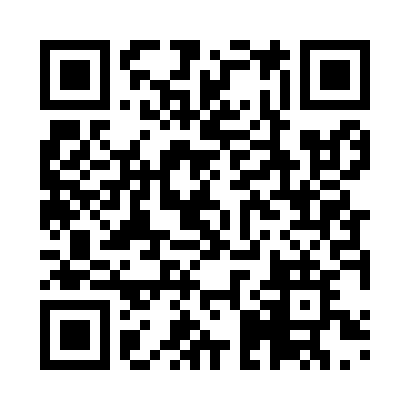 Prayer times for Okinoshima, JapanWed 1 May 2024 - Fri 31 May 2024High Latitude Method: NonePrayer Calculation Method: Muslim World LeagueAsar Calculation Method: ShafiPrayer times provided by https://www.salahtimes.comDateDayFajrSunriseDhuhrAsrMaghribIsha1Wed3:385:1412:043:496:548:242Thu3:375:1312:043:506:558:263Fri3:355:1212:043:506:568:274Sat3:345:1112:043:506:578:285Sun3:325:1012:033:506:588:296Mon3:315:0912:033:506:598:307Tue3:305:0812:033:506:598:318Wed3:285:0712:033:507:008:339Thu3:275:0612:033:517:018:3410Fri3:265:0512:033:517:028:3511Sat3:245:0412:033:517:038:3612Sun3:235:0312:033:517:048:3713Mon3:225:0212:033:517:048:3914Tue3:215:0112:033:517:058:4015Wed3:195:0112:033:517:068:4116Thu3:185:0012:033:527:078:4217Fri3:174:5912:033:527:088:4318Sat3:164:5812:033:527:098:4419Sun3:154:5812:033:527:098:4620Mon3:144:5712:033:527:108:4721Tue3:134:5612:033:527:118:4822Wed3:124:5612:033:537:128:4923Thu3:114:5512:043:537:128:5024Fri3:104:5412:043:537:138:5125Sat3:094:5412:043:537:148:5226Sun3:084:5312:043:537:158:5327Mon3:074:5312:043:537:158:5428Tue3:064:5212:043:547:168:5529Wed3:064:5212:043:547:178:5630Thu3:054:5212:043:547:178:5731Fri3:044:5112:043:547:188:58